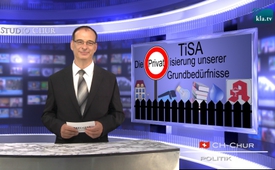 TISA – приватизация наших основных потребностей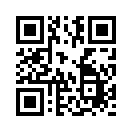 TISA – Trade in Services Agreement. Это соглашение о торговле услугами.Дорогие зрители 
TISA – Trade in Services Agreement. Это соглашение о торговле услугами. 
Уже с начала 2012 года официальные представители различных стран, таких как США, стран-членов ЕС и 20-ти других государств, среди них Япония, Мексика и Швейцария встречаются с целью проведения переговоров о приватизации услуг. С этим запланированным соглашением о торговле услугами, то есть TISA, такие сферы коммунальных и социальных услуг, как водо-энергоснабжение, движение общественного пассажирского транспорта, образование и здравоохранение переходят в руки международных корпораций. Они тогда будут определять и контролировать доступность, качество и цену наших основных потребностей. 

При этом существуют определенные положения, которые запрещают аннулировать однажды принятые приватизации. Подробности соглашения держатся в тайне. Если TISA несёт только благосостояние и рабочие места для граждан каждой страны, как это утверждается, – то оправдан вопрос почему в таком случае переговоры ведутся в строжайшей тайне с исключением любых представителей общественности?от bekaИсточники:www.bund-bawue.de/themen-projekte/ttip/tisaМожет быть вас тоже интересует:---Kla.TV – Другие новости ... свободные – независимые – без цензуры ...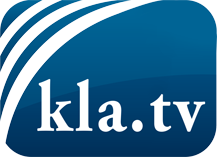 О чем СМИ не должны молчать ...Мало слышанное от народа, для народа...регулярные новости на www.kla.tv/ruОставайтесь с нами!Бесплатную рассылку новостей по электронной почте
Вы можете получить по ссылке www.kla.tv/abo-ruИнструкция по безопасности:Несогласные голоса, к сожалению, все снова подвергаются цензуре и подавлению. До тех пор, пока мы не будем сообщать в соответствии с интересами и идеологией системной прессы, мы всегда должны ожидать, что будут искать предлоги, чтобы заблокировать или навредить Kla.TV.Поэтому объединитесь сегодня в сеть независимо от интернета!
Нажмите здесь: www.kla.tv/vernetzung&lang=ruЛицензия:    Creative Commons License с указанием названия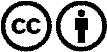 Распространение и переработка желательно с указанием названия! При этом материал не может быть представлен вне контекста. Учреждения, финансируемые за счет государственных средств, не могут пользоваться ими без консультации. Нарушения могут преследоваться по закону.